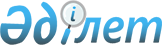 Об утверждении Положения республиканского государственного учреждения "Комитет по государственным материальным резервам Министерства национальной экономики Республики Казахстан"Приказ Министра национальной экономики Республики Казахстан от 29 июля 2019 года № 191
      В соответствии с постановлением Правительства Республики Казахстан от 24 сентября 2014 года № 1011 "Вопросы Министерства национальной экономики Республики Казахстан" ПРИКАЗЫВАЮ:
      1. Утвердить прилагаемое Положение республиканского государственного учреждения "Комитет по государственным материальным резервам Министерства национальной экономики Республики Казахстан".
      2. Комитету по государственным материальным резервам Министерства национальной экономики Республики Казахстан в установленном законодательством Республики Казахстан порядке обеспечить:
      1) в течение десяти календарных дней со дня утверждения настоящего приказа направление его на казахском и русском языках в Республиканское государственное предприятие на праве хозяйственного ведения "Институт законодательства и правовой информации Республики Казахстан" для официального опубликования и включения в Эталонный контрольный банк нормативных правовых актов Республики Казахстан;
      2) размещение настоящего приказа на интернет-ресурсе Министерства национальной экономики Республики Казахстан;
      3) принятие иных мер, вытекающих из настоящего приказа.
      3. Контроль за исполнением настоящего приказа возложить на курирующего вице-министра национальной экономики Республики Казахстан.
      4. Настоящий приказ вводится в действие со дня его подписания. Положение Республиканского государственного учреждения "Комитет по государственным материальным резервам Министерства национальной экономики Республики Казахстан" Глава 1. Общие положения
      1. Республиканское государственное учреждение "Комитет по государственным материальным резервам Министерства национальной экономики Республики Казахстан" (далее – Комитет) является ведомством Министерства национальной экономики Республики Казахстан (далее – Министерство), осуществляющим регулятивные, реализационные и контрольные функции, а также участвующим в выполнении стратегических функций Министерства в области государственного материального резерва.
      2. Комитет осуществляет свою деятельность в соответствии с Конституцией и законами Республики Казахстан, актами Президента и Правительства Республики Казахстан, иными нормативными правовыми актами, а также настоящим Положением.
      3. Комитет является юридическим лицом в организационно-правовой форме государственного учреждения, имеет печати и штампы со своим наименованием на государственном языке, бланки установленного образца, в соответствии с законодательством Республики Казахстан счета в органах казначейства.
      4. Комитет вступает в гражданско-правовые отношения от собственного имени.
      5. Комитет имеет право выступать стороной гражданско-правовых отношений от имени государства, если он уполномочен на это в соответствии с законодательством Республики Казахстан.
      6. Комитет по вопросам своей компетенции в установленном законодательством порядке принимает решения, оформляемые приказами председателя Комитета и другими актами, предусмотренными законодательством Республики Казахстан.
      7. Структура и лимит штатной численности Комитета утверждаются в соответствии с действующим законодательством Республики Казахстан.
      8. Местонахождение Комитета: 010000, город Нур-Султан, район "Байқоңыр", улица Янушкевича, дом № 2.
      9. Полное наименование Комитета – республиканское государственное учреждение "Комитет по государственным материальным резервам Министерства национальной экономики Республики Казахстан".
      10. Настоящее Положение является учредительным документом Комитета.
      11. Финансирование деятельности Комитета осуществляется из республиканского бюджета.
      12. Комитету запрещается вступать в договорные отношения с субъектами предпринимательства на предмет выполнения обязанностей, являющихся функциями Комитета.
      Если Комитету законодательными актами предоставлено право осуществлять приносящую доходы деятельность, то доходы, полученные от такой деятельности, направляются в доход государственного бюджета. Глава 2. Основные задачи, функции, права и обязанности Комитета
      13. Задачи:
      1) реализация государственной политики в области государственного материального резерва;
      2) контроль за количественной и качественной сохранностью материальных ценностей государственного материального резерва.
      3) обеспечение, в пределах своей компетенции, контроля за соблюдением законодательства Республики Казахстан о государственном материальном резерве.
      14. Функции:
      1) обеспечение реализации государственной политики в пределах компетенции Комитета;
      2) осуществление международного сотрудничества в пределах компетенции Комитета;
      3) руководство деятельностью подведомственных организаций по планированию и проведению мероприятий по обеспечению национальной безопасности в пределах своей компетенции;
      4) осуществление функции уполномоченного органа по руководству соответствующей отраслью (сферой) государственного управления в отношении республиканских государственных предприятий;
      5) осуществление противодействия терроризму в пределах установленной законодательством Республики Казахстан компетенции;
      6) внесение предложений по совершенствованию системы национальной безопасности в пределах своей компетенции;
      7) предъявление в суды исков в соответствии с законодательством Республики Казахстан;
      8) с участием заинтересованных государственных органов разработка предложений по номенклатуре и объемам хранения материальных ценностей государственного материального резерва и внесение их на утверждение в Правительство Республики Казахстан;
      9) выпуск материальных ценностей из государственного материального резерва для оказания регулирующего воздействия на рынок на основании решения Правительства Республики Казахстан путем заключения договоров с субъектами торговой деятельности;
      10) осуществление управления системой государственного материального резерва;
      11) по согласованию с Министерством обороны Республики Казахстан разработка перечня пунктов хранения материальных ценностей государственного материального резерва;
      12) разработка соответствующих правил оперирования материальными ценностями государственного материального резерва и представление их на утверждение в Правительство Республики Казахстан;
      13) разработка правил использования материальных ценностей государственного материального резерва в период мобилизации, военного положения и в военное время;
      14) разработка правил оказания гуманитарной помощи;
      15) принятие решения о выпуске материальных ценностей государственного материального резерва в порядке освежения;
      16) организация хранения и освежения материальных ценностей государственного материального резерва;
      17) обеспечение соблюдения требований нормативных правовых актов при размещении, хранении, пополнении, перемещении, освежении и целевом использовании материальных ценностей государственного материального резерва;
      18) обеспечение перемещения материальных ценностей государственного материального резерва;
      19) обеспечение размещения, учета и контроля за качественной и количественной сохранностью материальных ценностей государственного материального резерва;
      20) заключение договора (контракта) с получателем о выпуске материальных ценностей государственного материального резерва в порядке заимствования;
      21) осуществление взыскания долга и неустоек по требованиям, вытекающим из договоров с участниками операций с материальными ценностями государственного материального резерва;
      22) привлечение к проведению инвентаризации в области государственного материального резерва должностных лиц и специалистов соответствующих государственных органов;
      23) проведение инвентаризации сохранности материальных ценностей государственного материального резерва, хранящихся в пунктах хранения;
      24) направление материалов проверок (ревизий) в правоохранительные органы для решения вопроса о привлечении к ответственности лиц, виновных в нарушении порядка хранения и использования материальных ценностей государственного материального резерва;
      25) приобретение нефтепродуктов у единого оператора по поставке нефтепродуктов, определенного Правительством Республики Казахстан;
      26) ведение учета материальных ценностей государственного материального резерва;
      27) принятие решения о перемещении разбронированных материальных ценностей мобилизационного резерва в целях пополнения номенклатуры государственного материального резерва;
      28) осуществление иных функций, предусмотренных законодательством Республики Казахстан.
      15. Права и обязанности:
      1) обеспечивает реализацию возложенных на Комитет задач и функций;
      2) вносит предложения по совершенствованию законодательства Республики Казахстан в области государственного материального резерва;
      3) соблюдает законодательства Республики Казахстан, права и охраняемые законом интересы физических и юридических лиц;
      4) принимает и рассматривает обращения физических и юридических лиц в порядке и сроки, установленные законодательством Республики Казахстан;
      5) не разглашает информацию, составляющую коммерческую, служебную, иную охраняемую законом тайну, полученную при осуществлении своих полномочий, за исключением случаев, установленных законодательством Республики Казахстан;
      6) проводит совещания, семинары, конференции, круглые столы, конкурсы и иные мероприятия по вопросам, входящим в компетенцию Комитета;
      7) вносит предложения по созданию консультативно-совещательных органов (рабочих групп, комиссий, советов) по курируемым направлениям деятельности;
      8) в пределах своей компетенции запрашивает и получает от структурных подразделений Министерства, государственных органов, организаций, их должностных лиц необходимую информацию и материалы;
      9) готовит разъяснения по вопросам, входящим в компетенцию Комитета;
      10) представляет необходимые материалы и справки в пределах своей компетенции и в рамках законодательства Республики Казахстан в случае официального запроса об этом структурными подразделениями Министерства и государственными органами;
      11) обеспечивает сохранность государственной собственности, находящейся на балансе Комитета;
      12) осуществляет иные права и обязанности в соответствии с законодательством Республики Казахстан. Глава 3. Организация деятельности Комитета
      16. Руководство Комитетом осуществляется председателем, который несет персональную ответственность за выполнение возложенных на Комитет задач и осуществление им своих функций.
      17. Председатель Комитета назначается на должность и освобождается от должности в соответствии с законодательством Республики Казахстан.
      18. Председатель Комитета имеет заместителей, которые назначаются на должности и освобождаются от должностей в соответствии с законодательством Республики Казахстан.
      19. Полномочия председателя Комитета:
      1) утверждает положения о структурных подразделениях;
      2) по вопросам своей компетенции принимает решения;
      3) представляет Комитет в государственных органах, иных организациях;
      4) назначает на должности и освобождает от должностей работников Комитета, за исключением работников, вопросы трудовых отношений которых отнесены к компетенции вышестоящих государственных и должностных лиц;
      5) решает вопросы командирования, предоставления отпусков, оказания материальных помощи, поощрения, выплаты надбавок и премирования работникам Комитета, за исключением работников, вопросы трудовых отношений которых отнесены к компетенции вышестоящих государственных органов и должностных лиц;
      6) решает вопросы дисциплинарной ответственности работников Комитета, за исключением работников, вопросы трудовых отношений которых отнесены к компетенции вышестоящих государственных органов и должностных лиц;
      7) принимает меры по противодействию коррупции в Комитете;
      8) осуществляет иные полномочия в соответствии с законодательством Республики Казахстан.
      Исполнение полномочий председателя Комитета в период его отсутствия осуществляется лицом, его замещающим в соответствии с действующим законодательством Республики Казахстан.
      20. Председатель определяет полномочия своих заместителей в соответствии с действующим законодательством Республики Казахстан.  Глава 4. Имущество Комитета
      21. Комитет может иметь на праве оперативного управления обособленное имущество в случаях, предусмотренных законодательством Республики Казахстан.
      Имущество Комитета формируется за счет имущества, переданного ему собственником, а также имущества (включая денежные доходы), приобретенного в результате собственной деятельности и иных источников, не запрещенных законодательством Республики Казахстан.
      22. Имущество, закрепленное за Комитетом, относится к республиканской собственности.
      23. Комитет не вправе самостоятельно отчуждать или иным способом распоряжаться закрепленным за ним имуществом и имуществом, приобретенным за счет средств, выданных ему по плану финансирования, если иное не установлено законодательством Республики Казахстан. Глава 5. Реорганизация и упразднение Комитета
      24. Реорганизация и упразднение Комитета осуществляются в соответствии с законодательством Республики Казахстан.
      Перечень организаций, находящихся в ведении Комитета
      Республиканское государственное предприятие на праве хозяйственного ведения "Резерв" Комитета по государственным материальным резервам Министерства национальной экономики Республики Казахстан.
					© 2012. РГП на ПХВ «Институт законодательства и правовой информации Республики Казахстан» Министерства юстиции Республики Казахстан
				
      Министр 

Р. Даленов
Утверждено
приказом министра
национальной экономики
Республики Казахстан
от 29 июля 2019 года № 191